Sauniuniga mo faafitauli e tutupu i aso amulī:Taitaiina e ala i le UpuI le taimi mulimuli, o le a faatagaina ai Satani e faatinoina ni mea ofoofogia moni lava ma faia ni faiga taufaasesē e matuā faigata lava ona iloa, ina ia le mafai ona tetee atu i ai (Faaaliga 13:13-14; Mataio 24:24).Ua na o le iloa atoatoa o le Tusi Paia, faatasi ai ma le fesoasoani a le Agaga Paia, o le a mafai ai ona tatou tutumau ma le mausali i le upu moni (2Peteru 1:19-21).Faailogaina i muaulu:O le faamaufaailoga a le Atua ua faailoa mai i ni auala eseese se tolu: O le Agaga Paia. O tagata talitonu i augatupulaga uma ua faamaufaailogaina faatasi ma Ia (Efeso 4:30).O le suafa, poo le amio a le Atua. Oi latou uma e ausia le manumalo o le a mauaina lea  (Faaaliga 14:1; 22:4).O se faailoga e iloagofie (Faaaliga 9:4; Esekielu 9:4).Na tuu e le Atua se faailoga i se tasi o Ana poloa’iga e 10, e fai ma faailoga e tulaga ese mai i a’i latou uma o e tapua’i atu ia te Ia (Esekielu 20:20).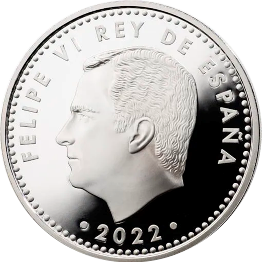 O le faamaufaailoga, poo se faailoga e mafai ona maua i ni auala eseese se lua: o luga o le muaulu poo le lima foi. A’o le au faamaoni o le a talia lea i o latou muaulu, o le au le talitonu o le a talia i o latou muaulu poo o latou lima (Faaaliga 13:16). O le a so latou eseesega? Muaulu: TALITONUGA MAUMAUTUTŪ. Talitonu i Le tatou te tapuai i ai Lima: TAUI FAASILI (mauaina o se taui e faavae i luga o le tau). Tatou te tapuai fefefe ona o ni aiaiga E le popole lava Satani e uiga i ni mafuaaga mo ni tapua’iga, peita’i le Atua e taliaina na o le tapua’iga e faamaoni ma atoatoa (Roma 12:1).Tapua’iga faamaoni:Oi latou o e le taliaina le faailoga o le manu feai e le mafai ona faatau mai pe faatau atu, ma e faamata’uina foi i le oti (Faaaliga 13:15-17). I le isi foi itu, pe afai latou te taliaina o le a mafatia i latou i mala mulimuli ma le “oti faalua”, ma lē mauaina le ola e faavavau (Faaaliga 16:2 ; 14:9-11; 20:4, 13-15).Pe afai o le Sapati o se faailoga vaaia (iloga) o le au faamaoni, e le e tutusa ea o la natura ma le faailoga o le manu feai? Ona talu ai e le o ta’ua mai i le Tusi Paia o soo se suiga o se aso e tapuai ai, o le taliaina la o le Uluai aso o se aso tapuai, o le taliaina lava lea o le pule a le Ekalesia na faia lea suiga (ua faailoaina mai o se fuainumera, 666).O le faailoga lava lea o le tagata (Faaaliga 13:18). O le a la le pule e tatau ona tatou talia? O le pule ea a se faalapotopotoga faale-tagata poo le pule a le Atua, o loo manino lava ona faaalia mai i Lana Afioga Paia? O le mana mai luga:O le uaga mulimuliO loo faaaogaina e le perofeta o Ioelu le timu o se ata faatusa mo le liligiina mai o le Agaga Paia (Ioelu 2:23, 28). O lea foi na faaaoga e Peteru i lana lauga i le aso Penetekoso (Galuega 2:14-17).E faapei ona amata le Ekalesia i le uagaina mai o le Agaga Paia, e faapea foi le toe alagaina mulimuli o le talalelei, o le seleselega mulimuli, o le a tupu pe a uma ona liligiina mai o le uaga mulimuli: na liligiina ifo e le Agaga Paia le mana i luga o le au talitonu o tupulaga amulī (Faaaliga 18:1). O le talaiina o le Talalelei:O le a afio ifo le Agaga Paia ma le mana i luga o le au faamaoni o e “ua tausi i poloa’iga a le Atua ma le faatuatua ia Iesu” (Faaal. 14:12), ma i latou ua uma ona folafola atu le talalelei, faatasi ai ma le lapata’iga o le amataga o le faamasinoga, ma le valaaulia ina ia tapuai atu i le Atua Foafoa (Faaaliga 14:6-7).I le feagai ai ma nei feau, e faafetai ai i le mana o le uaga mulimuli, o le a feagai ai le tagata soifua ma filifiliga i le va o ni avanoa se lua: o le taliaina lea o le faailoga a le Atua poo le faailoga a le manu feai (Faaaliga 14:9-11). E toatele siuleo o le a alagaina atu le feau mulimuli, ma e toatele o e o le a filifili e avea ma nisi o le au faamaoni se’ia oo atu i le iuga. Vaega o se faamaufaailoga Faataitaiga: Siliva Europa (Sepania)O le Sapati 
(Esoto 20:8-11)SuafaFilipo VIIeovaTomaiTupuO le Atua FoafoaNofoaga Sepania Lagi, laueleele, ma le sami 